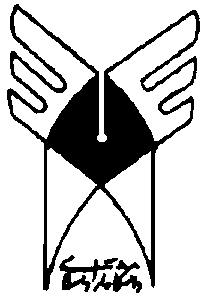 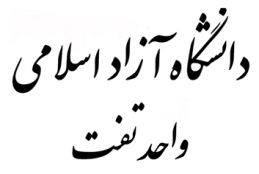 باسمه تعالیفرم شماره(14)فرم اعلام اصلاحات پایان نامه کارشناسی ارشدآقای / خانم تایپ شوددانشجوی کارشناسی ارشد رشته تایپ شودبا سلام.موارد ذیل به عنوان اصلاحاتی که در متن پایان نامه خود باید اعمال کنید به شما ابلاغ می گردد .لازم است پس از انجام این اصلاحات و تکمیل فرم تاییدیه انجام اصلاحات پایان نامه کارشناسی ارشد و اخذ امضاهای مربوطه، به مجلد کردن پایان نامه خود اقدام فرمایید.نام و نام خانوادگی مدیر گروه:.. تایپ شود.                                     مهر و امضاءشرح اصلاحات مد نظر هیات داوران:تایپ شود.